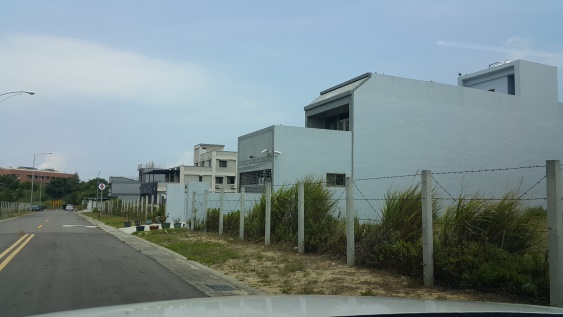 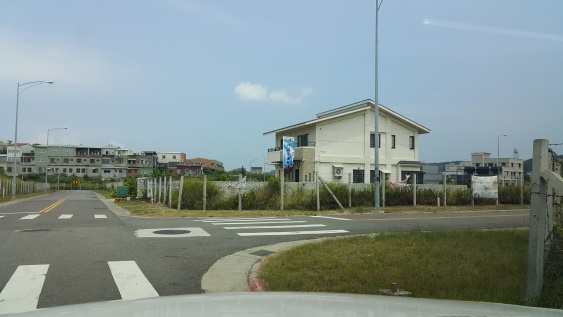 照片1：龍頂段開發現況1照片2：龍頂段開發現況2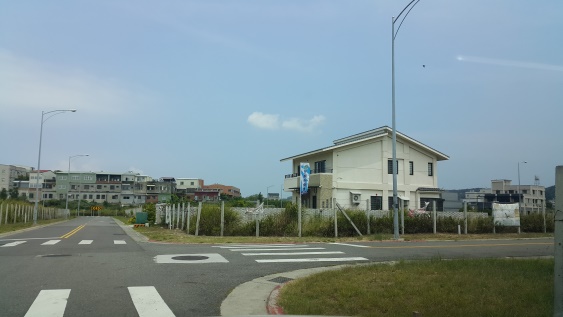 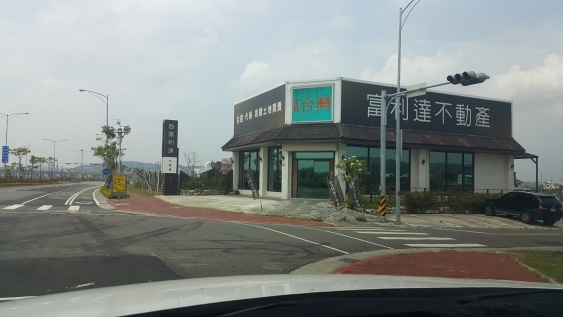 照片3：龍頂段開發現況3照片4：龍頂段開發現況4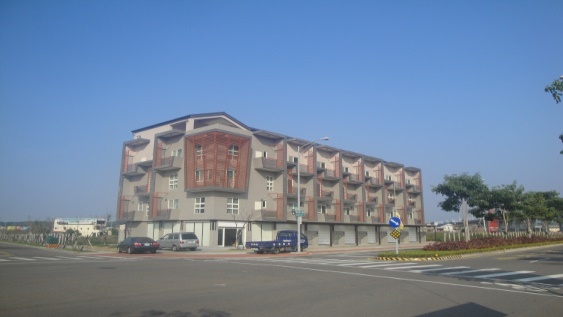 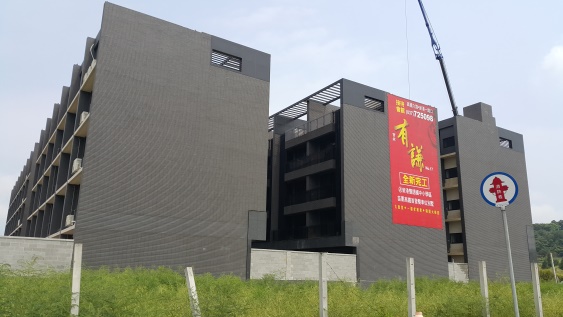 照片5：龍富段新開發建案1照片6：龍椅段新開發建案1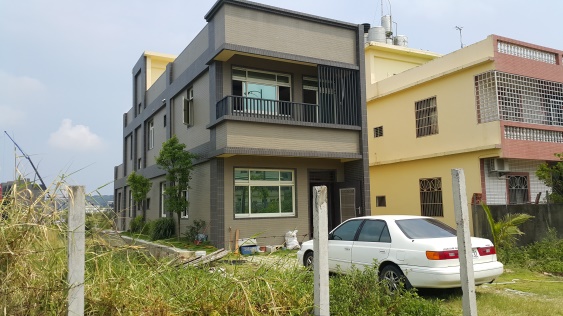 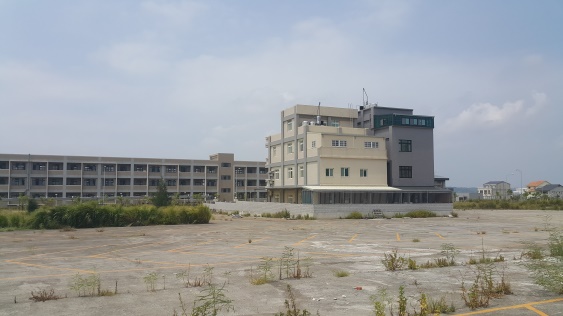 照片7：龍椅段開發現況1照片8：龍椅段開發現況2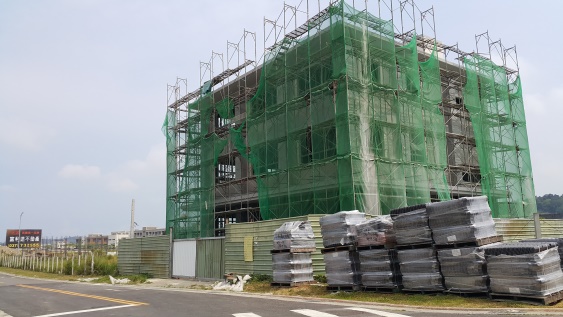 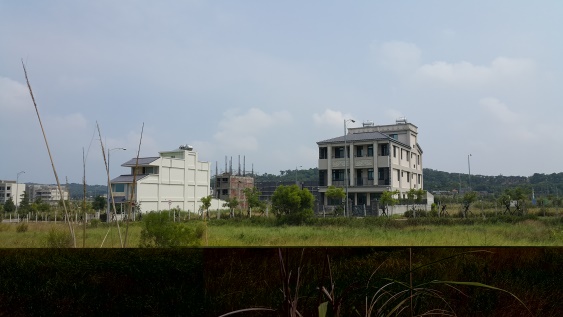 照片9：龍椅段開發現況3照片10：龍椅段開發現況4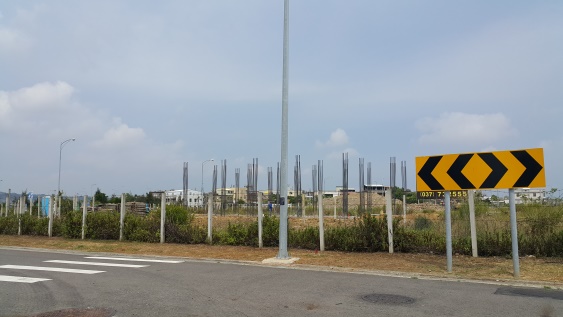 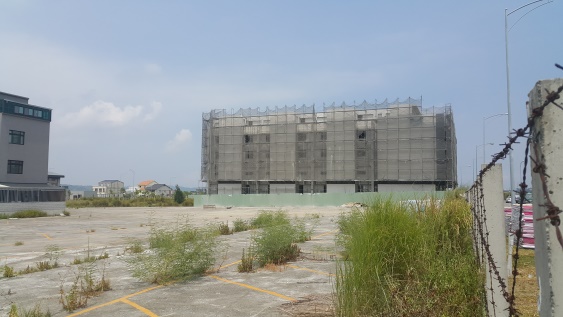 照片11：龍椅段開發現況5照片12：龍椅段新開發建案2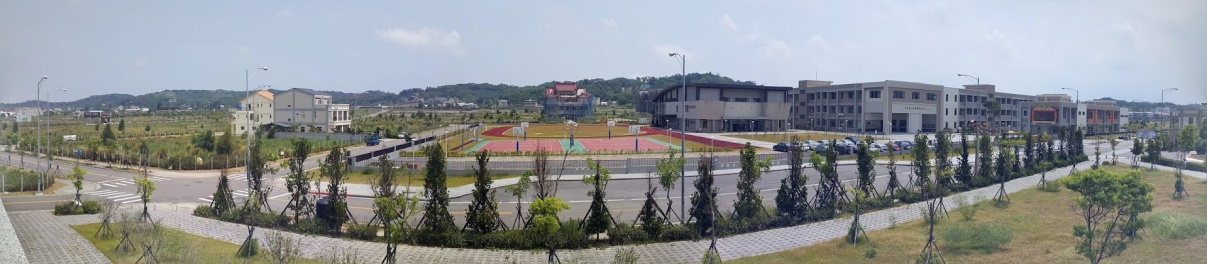 照片13：新港國中小周邊全景現況照片13：新港國中小周邊全景現況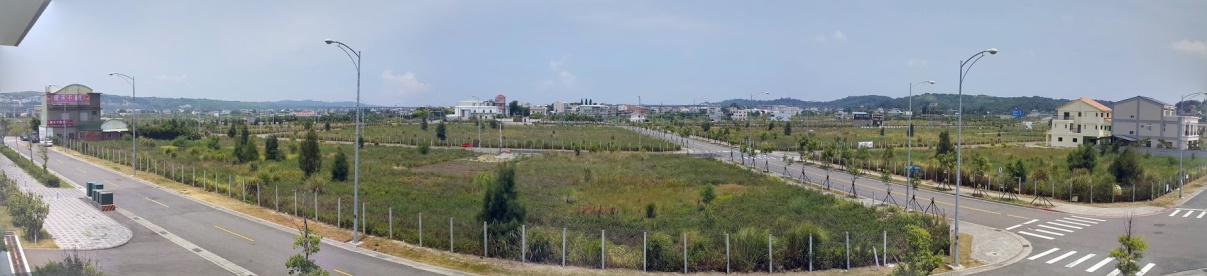 照片14：龍椅段周邊全景現況照片14：龍椅段周邊全景現況